Vacation Bible School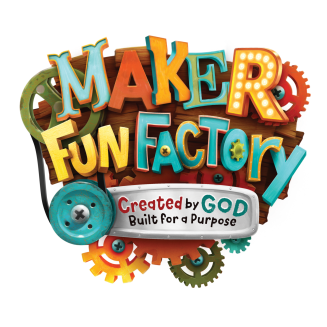 	June 26 - 30Volunteer Registration FormAdults & Older Kids (4th grade and up)
Name 	Street Address:__________________________________________________________Phone: 	 Email ___________________________________________ I prefer to help in the following area: _________________________________________Please indicate your shirt size:  Adult S ___   M ___   L ___   XL ___   XXL ___ Please return a completed form for each volunteer to the office or place in Paula Streib’s mailbox in the narthex.